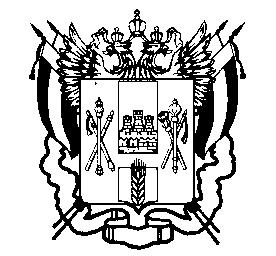 МИНИСТЕРСТВО КУЛЬТУРЫРОСТОВСКОЙ ОБЛАСТИПРИКАЗ_____________							                    № ___________г. Ростов-на-ДонуО проведении конкурса на получение денежного поощрения лучшими сельскими учреждениями культуры и их работниками в 2022 годуВ целях оказания государственной поддержки лучшим сельским учреждениям культуры, и их работникам, в соответствии с постановлением министерства культуры Ростовской области от 31.05.2019 № 23/01-01/233 «Об утверждении Положения о конкурсе на получение денежного поощрения лучшими сельскими учреждениями культуры и их работниками» ПРИКАЗЫВАЮ:1. Обьявить и провести в срок с 04.10.2021 до 12.11.2021 конкурс на получение денежного поощрения лучшими сельскими учреждениям культуры и их работниками в 2022 году (далее – конкурс).2. Создать и утвердить:2.1. Состав конкурсной комисии министерства культуры Ростовской области по отбору лучших сельских учреждений культуры и их работников на получение денежного поощрения в 2022 году согласно приложению № 1 к настоящему приказу.2.2. Составы экспертных групп по отбору лучших сельских учреждений культуры и их работников на получение денежного поощрения в 2022 году согласно приложению № 2 к настоящему приказу.3. Установить срок приема заявок и документов на участие в конкурсе               с 04.10.2021 по 13.10.2021.4. Главному специалисту отдела управления музеями, библиотеками                          и культурно-досуговыми учреждениями министерства культуры Ростовской области Шевченко Е.И. обеспечить:размещение настоящего приказа на официальном сайте министерства культуры Ростовской области;информирование администраций муниципальных образований Ростовской области об условиях и сроках проведения конкурса;опубликование победителей конкурса на официальном сайте министерства культуры Ростовской области по результатам проведения конкурса. 5. Контроль за исполнением настоящего приказа оставляю за собой.Министр 				                                                                   А.А. ДмитриеваСОСТАВ конкурсной комисии министерства культуры Ростовской области по отбору лучших сельских учреждений культуры и их работников на получение денежного поощрения в 2022 годуЭкспертная группа в номинации «Культурно-досуговая деятельность»Экспертная группа в номинации «Библиотечное дело»Экспертная группа в номинации «Музейное дело»Экспертная группа в номинации «Лучший работник сельского учреждения культуры»Приложение № 1 к приказуминистерства культурыРостовской областиот ___________ № ___________Дмитриева Анна Анатольевна-министр культуры Ростовской области, председатель комиссииминистр культуры Ростовской области, председатель комиссииминистр культуры Ростовской области, председатель комиссииМолодшевАндрей Иванович-заместитель министра культуры Ростовской области – начальник отдела правовой и кадровой работы, заместитель председателя комиссии заместитель министра культуры Ростовской области – начальник отдела правовой и кадровой работы, заместитель председателя комиссии заместитель министра культуры Ростовской области – начальник отдела правовой и кадровой работы, заместитель председателя комиссии Шевченко Елена Ивановна-главный специалист отдела управления музеями, библиотеками и культурно-досуговыми учреждениями министерства культуры Ростовской области, секретарь комиссииглавный специалист отдела управления музеями, библиотеками и культурно-досуговыми учреждениями министерства культуры Ростовской области, секретарь комиссииглавный специалист отдела управления музеями, библиотеками и культурно-досуговыми учреждениями министерства культуры Ростовской области, секретарь комиссииКолесниковаЕвгения Михайловна-директор государственного бюджетного учреждения культуры Ростовской области «Донская государственная публичная библиотека» (по согласованию)директор государственного бюджетного учреждения культуры Ростовской области «Донская государственная публичная библиотека» (по согласованию)директор государственного бюджетного учреждения культуры Ростовской области «Донская государственная публичная библиотека» (по согласованию)КуликоваГалина Николаевна-директор государственного бюджетного учреждения культуры Ростовской области «Ростовский областной музей краеведения» (по согласованию)директор государственного бюджетного учреждения культуры Ростовской области «Ростовский областной музей краеведения» (по согласованию)директор государственного бюджетного учреждения культуры Ростовской области «Ростовский областной музей краеведения» (по согласованию)ЛарионовАлександр Владимирович-директор государственного автономного учреждения культуры Ростовской области «Областной дом народного творчества» (по согласованию)директор государственного автономного учреждения культуры Ростовской области «Областной дом народного творчества» (по согласованию)директор государственного автономного учреждения культуры Ростовской области «Областной дом народного творчества» (по согласованию)СиразетдиноваЭльвира  Тимуровна-ведущий специалист отдела правовой и кадровой работы министерства культуры Ростовской областиведущий специалист отдела правовой и кадровой работы министерства культуры Ростовской областиведущий специалист отдела правовой и кадровой работы министерства культуры Ростовской областиПриложение № 2 к приказуминистерства культурыРостовской областиот __________ № __________ТроянИнна Ивановна-ведущий специалист отдела управления музеями, библиотеками и культурно-досуговыми учреждениями министерства культуры Ростовской областиРазномазоваМария Александровна-заместитель директора государственного автономного учреждения культуры Ростовской области «Областной дом народного творчества» (по согласованию)ВерещакВиктория Витальевна-заведующий отделом аналитической и методической деятельности государственного автономного учреждения культуры Ростовской области «Областной дом народного творчества» (по согласованию)ФомичеваТатьяна Николаевна-начальник отдела управления музеями, библиотеками и культурно-досуговыми учреждениями министерства культуры Ростовской областиЛомановская Елена Дмитриевна-заместитель директора государственного бюджетного учреждения культуры Ростовской области «Донская государственная публичная библиотека» (по согласованию)Шелюх Елена Станиславовна-заведующий научно-методического отдела государственного бюджетного учреждения культуры Ростовской области «Донская государственная публичная библиотека» (по согласованию)НочевкаАнастасия Алексеевна-ведущий специалист специалист сектора  проектной деятельности и программного обеспечения министерства культуры Ростовской областиАбрамова Татьяна Никитична-ученый секретарь государственного бюджетного учреждения культуры Ростовской области «Ростовский областной музей краеведения» (по согласованию)МоисееваИрина Владимировна-заведующий информационно-методическим отделом государственного бюджетного учреждения культуры Ростовской области «Ростовский областной музей краеведения» (по согласованию)Абрамова Татьяна Никитична-ученый секретарь государственного бюджетного учреждения культуры Ростовской области «Ростовский областной музей краеведения» (по согласованию)ВерещакВиктория Витальевна-заведующий отделом аналитической и методической деятельности государственного автономного учреждения культуры Ростовской области «Областной дом народного творчества» (по согласованию)ЛомановскаяЕлена Дмитриевна-заместитель директора государственного бюджетного учреждения культуры Ростовской области «Донская государственная публичная библиотека» (по согласованию)МоисееваИрина Владимировна-заведующий информационно-методическим отделом государственного бюджетного учреждения культуры Ростовской области «Ростовский областной музей краеведения» (по согласованию)НочевкаАнастасия Алексеевна-ведущий специалист специалист сектора  проектной деятельности и программного обеспечения министерства культуры Ростовской областиРазномазоваМария Александровна-заместитель директора государственного автономного учреждения культуры Ростовской области «Областной дом народного творчества» (по согласованию)Троян Инна Ивановна-ведущий специалист отдела управления музеями, библиотеками и культурно-досуговыми учреждениями министерства культуры Ростовской областиФомичеваТатьяна Николаевна-начальник отдела управления музеями, библиотеками и культурно-досуговыми учреждениями министерства культуры Ростовской областиШелюх Елена Станиславовна-заведующий научно-методического отдела государственного бюджетного учреждения культуры Ростовской области «Донская государственная публичная библиотека» (по согласованию)